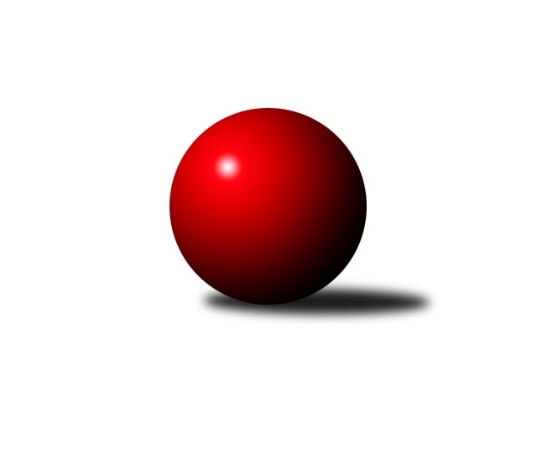 Č.15Ročník 2021/2022	11.3.2022Nejlepšího výkonu v tomto kole: 2664 dosáhlo družstvo: Rokytnice n. J.Východočeský přebor skupina A 2021/2022Výsledky 15. kolaSouhrnný přehled výsledků:Vrchlabí C	- Rokytnice n. J.	2:14	2389:2664		11.3.Milovice A	- Josefov A	12:4	2570:2493		11.3.Trutnov C	- Poříčí A	10:6	2567:2554		11.3.Nová Paka B	- Jičín B	4:12	2454:2584		11.3.Rokytnice n. J. B	- Dvůr Kr. B	11:5	2609:2470		11.3.Tabulka družstev:	1.	Rokytnice n. J.	15	15	0	0	201 : 39 	 	 2619	30	2.	Jičín B	15	9	2	4	155 : 85 	 	 2534	20	3.	Milovice A	14	9	1	4	136 : 88 	 	 2407	19	4.	Josefov A	15	8	2	5	133 : 107 	 	 2495	18	5.	Poříčí A	15	6	1	8	122 : 118 	 	 2464	13	6.	Trutnov C	15	6	1	8	98 : 142 	 	 2448	13	7.	Nová Paka B	15	6	0	9	108 : 132 	 	 2467	12	8.	Vrchlabí C	15	5	0	10	83 : 157 	 	 2368	10	9.	Dvůr Kr. B	15	3	1	11	77 : 163 	 	 2413	7	10.	Rokytnice n. J. B	14	3	0	11	71 : 153 	 	 2450	6Podrobné výsledky kola:	 Vrchlabí C	2389	2:14	2664	Rokytnice n. J.	Martina Fejfarová	 	 186 	 213 		399 	 0:2 	 414 	 	222 	 192		Pavel Hanout	Josef Rychtář	 	 220 	 218 		438 	 2:0 	 429 	 	201 	 228		Jan Mařas	Jan Vaníček	 	 194 	 188 		382 	 0:2 	 473 	 	250 	 223		Petr Mařas	Jan Stejskal	 	 184 	 211 		395 	 0:2 	 446 	 	217 	 229		Milan Valášek	Jaroslav Lux	 	 206 	 210 		416 	 0:2 	 442 	 	216 	 226		Slavomír Trepera	Petr Kynčl	 	 202 	 157 		359 	 0:2 	 460 	 	229 	 231		Jan Volfrozhodčí: Roman TrýznaNejlepší výkon utkání: 473 - Petr Mařas	 Milovice A	2570	12:4	2493	Josefov A	Miroslav Souček	 	 211 	 205 		416 	 2:0 	 355 	 	194 	 161		Milan Všetečka *1	Miroslav Včeliš	 	 207 	 217 		424 	 2:0 	 418 	 	197 	 221		Roman Kašpar	Vlastimil Hruška	 	 228 	 211 		439 	 2:0 	 400 	 	190 	 210		Lukáš Rožnovský	David Jaroš	 	 191 	 204 		395 	 0:2 	 449 	 	200 	 249		Jakub Hrycík	Pavel Jaroš	 	 225 	 209 		434 	 0:2 	 443 	 	213 	 230		Jiří Rücker	Václav Souček	 	 220 	 242 		462 	 2:0 	 428 	 	207 	 221		Petr Hrycíkrozhodčí: Václav Součekstřídání: *1 od 56. hodu Pavel ŘehákNejlepší výkon utkání: 462 - Václav Souček	 Trutnov C	2567	10:6	2554	Poříčí A	Karel Slavík	 	 221 	 248 		469 	 2:0 	 404 	 	200 	 204		Milan Lauber	Václav Kukla	 	 199 	 190 		389 	 0:2 	 423 	 	217 	 206		Jan Roza	Jiří Škoda	 	 197 	 230 		427 	 2:0 	 407 	 	203 	 204		Jan Gábriš	Petr Kotek	 	 228 	 225 		453 	 2:0 	 421 	 	218 	 203		Jakub Petráček	Václava Krulišová	 	 210 	 187 		397 	 0:2 	 465 	 	230 	 235		Daniel Havrda	František Jankto	 	 211 	 221 		432 	 0:2 	 434 	 	217 	 217		Miroslav Kuželrozhodčí: Petr HolýNejlepší výkon utkání: 469 - Karel Slavík	 Nová Paka B	2454	4:12	2584	Jičín B	Jaroslav Fajfer	 	 196 	 204 		400 	 0:2 	 419 	 	229 	 190		Marie Kolářová	Pavel Beyr	 	 184 	 221 		405 	 0:2 	 476 	 	230 	 246		Pavel Kaan	Lenka Havlínová	 	 198 	 195 		393 	 0:2 	 437 	 	223 	 214		Vladimír Řehák	Jiří Kout	 	 221 	 220 		441 	 2:0 	 422 	 	211 	 211		Jiří Čapek	Martin Pešta	 	 202 	 193 		395 	 0:2 	 421 	 	196 	 225		Roman Bureš	Jan Bajer	 	 203 	 217 		420 	 2:0 	 409 	 	205 	 204		Ladislav Křivkarozhodčí: Martin PeštaNejlepší výkon utkání: 476 - Pavel Kaan	 Rokytnice n. J. B	2609	11:5	2470	Dvůr Kr. B	Jan Řebíček	 	 177 	 206 		383 	 0:2 	 460 	 	223 	 237		Michal Sirový	Zdeněk Novotný nejst.	 	 203 	 219 		422 	 2:0 	 385 	 	180 	 205		Miroslav Šulc	Filip Vízek	 	 229 	 215 		444 	 1:1 	 444 	 	235 	 209		Martin Kozlovský	Zuzana Hartychová	 	 219 	 207 		426 	 0:2 	 436 	 	208 	 228		Monika Horová	Pavel Müller	 	 213 	 245 		458 	 2:0 	 350 	 	196 	 154		Kateřina Šmídová *1	Lukáš Sýs	 	 251 	 225 		476 	 2:0 	 395 	 	189 	 206		Martin Šnytrrozhodčí: Pavel Hanoutstřídání: *1 od 51. hodu Martina KramosilováNejlepší výkon utkání: 476 - Lukáš SýsPořadí jednotlivců:	jméno hráče	družstvo	celkem	plné	dorážka	chyby	poměr kuž.	Maximum	1.	Petr Mařas 	Rokytnice n. J.	462.04	307.1	154.9	2.0	7/8	(515)	2.	Miroslav Kužel 	Poříčí A	440.37	284.2	156.1	4.1	7/9	(475)	3.	Jiří Rücker 	Josefov A	439.19	305.1	134.1	4.7	7/8	(459)	4.	Slavomír Trepera 	Rokytnice n. J.	438.98	300.1	138.9	4.6	8/8	(493)	5.	Michal Sirový 	Dvůr Kr. B	436.99	301.5	135.5	5.2	8/8	(486)	6.	Jan Volf 	Rokytnice n. J.	436.88	300.8	136.1	5.2	7/8	(474)	7.	Lukáš Sýs 	Rokytnice n. J. B	435.24	297.2	138.1	6.4	5/7	(476)	8.	Vladimír Řehák 	Jičín B	434.52	304.6	129.9	6.5	8/8	(471)	9.	Pavel Müller 	Rokytnice n. J. B	432.71	299.3	133.4	7.7	7/7	(467)	10.	Jakub Hrycík 	Josefov A	431.96	294.9	137.1	5.8	8/8	(464)	11.	Vlastimil Hruška 	Milovice A	431.63	298.9	132.7	6.0	5/7	(475)	12.	Jiří Kout 	Nová Paka B	431.42	290.9	140.5	5.3	8/8	(462)	13.	Petr Hrycík 	Josefov A	430.29	293.1	137.2	4.7	8/8	(501)	14.	Jan Roza 	Poříčí A	429.48	293.8	135.7	6.7	9/9	(483)	15.	Pavel Hanout 	Rokytnice n. J.	429.04	294.8	134.3	5.8	8/8	(475)	16.	David Jaroš 	Milovice A	428.96	299.6	129.3	6.3	7/7	(477)	17.	Karel Slavík 	Trutnov C	426.31	291.7	134.6	4.9	6/7	(469)	18.	David Chaloupka 	Trutnov C	426.13	290.3	135.9	6.0	5/7	(449)	19.	Jan Mařas 	Rokytnice n. J.	425.17	289.4	135.8	5.4	6/8	(480)	20.	Tomáš Fuchs 	Milovice A	423.17	292.4	130.8	5.3	6/7	(450)	21.	Lukáš Ludvík 	Josefov A	421.05	288.4	132.6	7.4	7/8	(455)	22.	Daniel Havrda 	Poříčí A	420.21	295.7	124.5	10.0	9/9	(465)	23.	Jiří Čapek 	Jičín B	420.20	298.3	121.9	9.9	7/8	(454)	24.	Ladislav Křivka 	Jičín B	418.69	287.3	131.4	8.8	7/8	(444)	25.	Jana Votočková 	Vrchlabí C	417.03	283.9	133.2	6.8	5/7	(468)	26.	Jan Bajer 	Nová Paka B	416.48	286.0	130.5	6.9	8/8	(480)	27.	František Jankto 	Trutnov C	415.38	287.4	128.0	7.1	7/7	(433)	28.	Roman Kašpar 	Josefov A	414.48	291.7	122.8	8.9	7/8	(448)	29.	Pavel Jaroš 	Milovice A	414.46	283.1	131.3	7.7	6/7	(464)	30.	Josef Rychtář 	Vrchlabí C	413.79	292.5	121.3	7.5	6/7	(449)	31.	Vladimír Pavlata 	Jičín B	413.52	283.5	130.0	8.7	6/8	(464)	32.	Václav Souček 	Milovice A	413.34	286.9	126.5	7.6	5/7	(471)	33.	Petr Kotek 	Trutnov C	411.97	291.1	120.8	9.3	6/7	(482)	34.	Marie Kolářová 	Jičín B	411.65	283.8	127.8	5.8	8/8	(455)	35.	Jan Gábriš 	Poříčí A	411.22	280.2	131.0	9.8	9/9	(454)	36.	Eva Fajstavrová 	Vrchlabí C	410.95	282.3	128.7	5.7	5/7	(448)	37.	Martin Kozlovský 	Dvůr Kr. B	410.29	290.7	119.6	9.3	8/8	(465)	38.	Lenka Havlínová 	Nová Paka B	408.73	291.2	117.5	8.4	8/8	(433)	39.	Václav Kukla 	Trutnov C	408.67	284.4	124.2	8.4	5/7	(471)	40.	Jaroslav Lux 	Vrchlabí C	408.42	287.8	120.6	9.1	6/7	(444)	41.	Jaroslav Fajfer 	Nová Paka B	405.08	288.4	116.7	8.6	8/8	(449)	42.	Filip Vízek 	Rokytnice n. J. B	404.14	275.4	128.8	8.8	6/7	(478)	43.	Miroslav Šulc 	Dvůr Kr. B	403.24	284.2	119.0	10.3	7/8	(446)	44.	Vladimír Šťastník 	Vrchlabí C	403.20	284.7	118.5	8.9	5/7	(419)	45.	Jakub Petráček 	Poříčí A	401.69	283.2	118.5	9.5	9/9	(476)	46.	Pavel Beyr 	Nová Paka B	399.59	282.5	117.1	10.0	8/8	(428)	47.	Jiří Škoda 	Trutnov C	398.35	281.4	116.9	10.1	6/7	(437)	48.	Lukáš Rožnovský 	Josefov A	397.75	281.9	115.9	11.8	8/8	(423)	49.	Jan Řebíček 	Rokytnice n. J. B	395.73	282.0	113.8	9.5	7/7	(424)	50.	Martin Šnytr 	Dvůr Kr. B	393.38	281.0	112.4	11.8	8/8	(431)	51.	Miroslav Včeliš 	Milovice A	388.33	276.0	112.4	10.7	5/7	(444)	52.	Zuzana Hartychová 	Rokytnice n. J. B	388.08	276.1	112.0	10.1	6/7	(435)	53.	Václava Krulišová 	Trutnov C	386.90	272.9	114.0	10.5	6/7	(437)	54.	Miroslav Souček 	Milovice A	384.20	276.4	107.8	10.5	5/7	(428)	55.	Petr Kynčl 	Vrchlabí C	381.11	277.3	103.8	14.2	6/7	(399)	56.	Martina Kramosilová 	Dvůr Kr. B	373.57	275.2	98.4	13.8	7/8	(401)	57.	Jan Stejskal 	Vrchlabí C	369.86	269.9	99.9	12.3	6/7	(437)	58.	Lubomír Šimonka 	Poříčí A	357.25	254.1	103.2	16.3	8/9	(429)		Pavel Kaan 	Jičín B	461.50	313.8	147.7	3.3	4/8	(480)		Zdeněk Novotný  st.	Rokytnice n. J.	451.82	309.8	142.0	3.8	4/8	(486)		Milan Valášek 	Rokytnice n. J.	447.83	301.1	146.8	4.5	4/8	(459)		Monika Horová 	Dvůr Kr. B	438.67	307.7	131.0	7.2	3/8	(444)		Roman Bureš 	Jičín B	435.90	300.0	135.9	5.2	5/8	(471)		Milan Lauber 	Poříčí A	429.38	298.8	130.6	9.3	4/9	(472)		Eva Kammelová 	Trutnov C	429.00	305.0	124.0	6.0	1/7	(451)		Tomáš Pavlata 	Jičín B	427.00	293.8	133.3	7.8	4/8	(449)		Roman Stříbrný 	Rokytnice n. J.	425.00	283.0	142.0	9.3	2/8	(432)		Zdeněk Novotný  nejst.	Rokytnice n. J. B	425.00	290.8	134.3	6.8	4/7	(432)		Martin Pešta 	Nová Paka B	424.90	298.5	126.4	7.7	5/8	(458)		Michal Mertlík 	Trutnov C	418.00	295.0	123.0	8.0	1/7	(418)		Kateřina Šmídová 	Dvůr Kr. B	413.17	292.5	120.6	10.1	5/8	(431)		 		409.00	293.0	116.0	7.0	1/0	(409)		Michal Turek 	Trutnov C	407.00	269.0	138.0	9.0	1/7	(407)		Ladislav Mikolášek 	Rokytnice n. J.	405.00	292.0	113.0	8.0	2/8	(409)		Tomáš Fejfar 	Trutnov C	404.33	277.3	127.0	9.5	3/7	(441)		Tomáš Cvrček 	Rokytnice n. J. B	402.14	283.8	118.3	9.3	3/7	(456)		Šimon Fiebinger 	Trutnov C	400.00	293.0	107.0	11.0	1/7	(400)		Martin Včeliš 	Milovice A	399.33	288.0	111.3	10.3	3/7	(414)		Matěj Ditz 	Rokytnice n. J. B	399.00	290.5	108.5	9.5	1/7	(418)		Filip Hanout 	Rokytnice n. J. B	396.50	297.7	98.8	13.7	2/7	(415)		Martina Fejfarová 	Vrchlabí C	394.67	277.8	116.9	9.0	4/7	(430)		Jaroslav Jakl 	Josefov A	389.00	277.0	112.0	12.0	1/8	(389)		Martin Pacák 	Rokytnice n. J.	388.67	273.0	115.7	10.7	3/8	(396)		Jan Krejcar 	Trutnov C	386.00	285.5	100.5	13.5	2/7	(403)		Jaroslav Vízek 	Rokytnice n. J. B	385.00	284.0	101.0	13.0	2/7	(413)		Jiří Brumlich 	Jičín B	382.75	272.5	110.3	12.3	2/8	(396)		Jaroslav Pokorný 	Poříčí A	381.00	266.0	115.0	5.0	1/9	(381)		Zbyněk Hercík 	Jičín B	380.00	290.0	90.0	19.0	1/8	(380)		Jiřina Šepsová 	Nová Paka B	379.63	271.1	108.5	10.3	4/8	(405)		Věra Stříbrná 	Rokytnice n. J. B	373.50	271.0	102.5	14.2	3/7	(386)		Ladislav Malý 	Dvůr Kr. B	372.33	261.2	111.2	13.3	3/8	(417)		Ondra Kolář 	Milovice A	366.00	261.0	105.0	11.0	1/7	(366)		Jan Vaníček 	Vrchlabí C	355.83	268.0	87.8	18.8	4/7	(388)		Oldřich Kaděra 	Dvůr Kr. B	353.56	255.9	97.7	13.9	3/8	(372)		Pavel Řehák 	Josefov A	313.67	236.2	77.4	21.4	3/8	(340)Sportovně technické informace:Starty náhradníků:registrační číslo	jméno a příjmení 	datum startu 	družstvo	číslo startu
Hráči dopsaní na soupisku:registrační číslo	jméno a příjmení 	datum startu 	družstvo	26589	Jan Vaníček	11.03.2022	Vrchlabí C	Program dalšího kola:16. kolo17.3.2022	čt	17:00	Jičín B - Trutnov C	18.3.2022	pá	17:00	Rokytnice n. J. - Nová Paka B	18.3.2022	pá	17:00	Poříčí A - Milovice A	18.3.2022	pá	17:00	Dvůr Kr. B - Vrchlabí C	18.3.2022	pá	17:00	Josefov A - Rokytnice n. J. B	Nejlepší šestka kola - absolutněNejlepší šestka kola - absolutněNejlepší šestka kola - absolutněNejlepší šestka kola - absolutněNejlepší šestka kola - dle průměru kuželenNejlepší šestka kola - dle průměru kuželenNejlepší šestka kola - dle průměru kuželenNejlepší šestka kola - dle průměru kuželenNejlepší šestka kola - dle průměru kuželenPočetJménoNázev týmuVýkonPočetJménoNázev týmuPrůměr (%)Výkon6xPavel KaanJičín B4765xPavel KaanJičín B115.254761xLukáš SýsRokytnice B47611xPetr MařasRokytnice114.6647310xPetr MařasRokytnice4732xLukáš SýsRokytnice B1124765xKarel SlavíkTrutnov C4694xJan VolfRokytnice111.514603xDaniel HavrdaPoříčí A 4653xKarel SlavíkTrutnov C110.944696xVáclav SoučekMilovice A4623xVáclav SoučekMilovice A110.16462